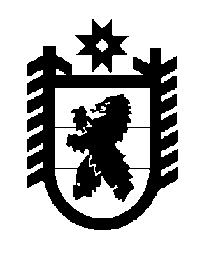 Российская Федерация Республика Карелия    ПРАВИТЕЛЬСТВО РЕСПУБЛИКИ КАРЕЛИЯРАСПОРЯЖЕНИЕот  30 марта 2016 года № 231р-Пг. Петрозаводск Внести в состав Совета по защите прав потребителей при Правительстве Республики Карелия (далее – Совет), утвержденный распоряжением Правительства Республики Карелия от 25 марта 2011 года № 115р-П (Собрание законодательства Республики Карелия, 2011, № 3, 
ст. 360; № 6, ст. 898; № 10, ст. 1690; 2012, № 6, ст. 1188; № 8, ст. 1485; 
№ 10, ст. 1888; 2013, № 1, ст. 98; № 12. ст. 2378; 2014, № 5, ст. 844; 2015, № 2, ст. 272; № 4, ст. 719), следующие изменения: 1) включить в состав Совета следующих лиц:Копосова М.С. – первый заместитель Председателя Государственного комитета Республики Карелия по ценам и тарифам;Цымерман Е.А. – начальник управления Министерства культуры Республики Карелия;2) исключить из состава Совета Васильеву Н.Н., Демидову Н.В., Соловьеву Г.И. Исполняющий обязанностиГлавы Республики Карелия                                                         О.В. Тельнов